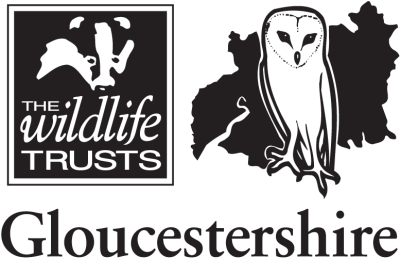 Volunteer signup and emergency contact form MEDICATION/ ILLNESS DETAILSDo you suffer from any of the following?Diabetes 		Migraine 		Angina 	 Low Blood Sugar Please specify if you have any other medical condition or any allergies which you feel we should know about:Please list any relevant medication that you take regularly: Age Bracket:    16-20      21-30     31-40     41-50     51-60     61-70     71-80     81+ The information in this form is private & confidential. Details will be held securely by Gloucestershire Wildlife Trust and not passed onto external volunteer leaders without your written permission.We will use your data to contact you about your volunteer role or group and only use your emergency contact details in case of an emergency.You can read our full privacy policy online hereHow you can hear from us!Would you like to be added to our volunteer mail out list, so that you can find out about future volunteer opportunities and news?       Yes   	 No Would you be interested in being involved with any of the following Trust activities (Mark with an X where appropriate)?Please disclose any skills you feel would be relevant while volunteering with the TrustKeeping in touch: Thank you for helping to protect Gloucestershire’s wildlife and wild places.  We’d love to stay in touch and keep you updated about the exciting projects that we have going on, local wildlife updates, latest at our reserves and to give you the opportunity to feel part of our amazing community by letting you know about our charitable efforts, fundraising and volunteering activities.  Please let us know if you’re happy to receive this information by (circulate the relevant): Email - 			Yes/No Telephone - 		Yes/No Text - 			Yes/No You can change the way we contact you at any time by emailing us at membership@gloucestershirewildlifetrust.co.uk or by calling us on 01452 383333. Your privacy is a priority. We promise to protect your personal data, in accordance with our Privacy PolicyMembershipIf you would like to support the Trust as a member and help us protect your local wildlife, then you can sign up to be a member today and get 12 months for the price of 9 with our discount code gwtdonc just follow the link to activate your membership www.gloucestershirewildlifetrust.co.uk/free Please return this form to the Volunteer CoordinatorVolunteering@gloucestershirewildlifetrust.co.ukNAME:VOLUNTEER GROUP (If known): HOME ADDRESS: TEL. NO:                                                                      MOBILE NO:E-MAIL:HOME ADDRESS: TEL. NO:                                                                      MOBILE NO:E-MAIL:NAME OF EMERGENCY CONTACT RELATIONSHIP TO YOU2ND EMERGENCY CONTACT RELATIONSHIP TO YOUCONTACT NUMBERSHome:  Business:  Mobile:  CONTACT NUMBERSHome: Business: Mobile:  